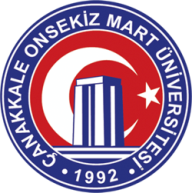 ÇANAKKALE ONSEKİZ MART ÜNİVERSİTESİ2020-2021 AKADEMİK YILI .... DÖNEMİFARABİ DEĞİŞİM PROGRAMIADAY ÖĞRENCİ BAŞVURU FORMU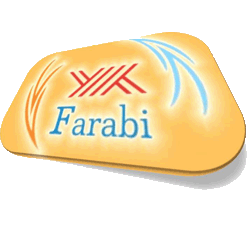 FOTOĞRAFAdı SoyadıT.C. NoÖğrenci NoÖğrenim Durumu⃝Ön Lisans   ⃝Lisans   ⃝Yüksek Lisans  ⃝Doktora⃝Ön Lisans   ⃝Lisans   ⃝Yüksek Lisans  ⃝DoktoraFakülteBölüm / ProgramSınıf (Öğrenim görmek istediği)Not OrtalamasıGidilecek Yükseköğretim KurumuE-postaTelefonEkler
1. Not Dökümü                     
2. Başvurduğunuz programın öğrenim dili yabancı bir dil ise, dil düzeyinizi gösteren belge1. Not Dökümü                     
2. Başvurduğunuz programın öğrenim dili yabancı bir dil ise, dil düzeyinizi gösteren belgeGitmek İstediği DönemGüz                     Güz+BaharTarih ve İmza